Анотація навчального курсуМета курсу (набуті компетентності)Метою викладання дисципліни є засвоєння теоретичних засад функціонування суб‘єктів господарської діяльності у сфері зовнішньоекономічних відносин; вивчення основних законів і закономірностей функціонування митно-тарифних відносин; набуття практичних навичок з організації та проведення експортно-імпортних операцій. За результатами вивчення даного навчального курсу здобувач вищої освіти набуде наступних компетентностей:ЗК 1.  Здатність застосовувати науковий, аналітичний, методичний інструментарій для обґрунтування стратегії розвитку економічних суб’єктів та пов’язаних з цим управлінських рішень. СК1.  Здатність формувати та використовувати облікову інформацію для прийняття ефективних управлінських рішень на всіх рівнях управління підприємством в цілях підвищення ефективності, результативності та соціальної відповідальності бізнесу.СК 2. Здатність організовувати обліковий процес та регламентувати діяльність його виконавців у відповідності з вимогами законодавства та менеджменту підприємства. СК3. Здатність формулювати завдання, удосконалювати методики та впроваджувати сучасні методи обліку, аналізу, аудиту і оподаткування у відповідності зі стратегічними цілями підприємства.СК 4. Здатність здійснювати діяльність з консультування власників, менеджменту підприємства та інших користувачів інформації у сфері обліку, аналізу, контролю, аудиту, оподаткування.СК 5.  Здатність проводити наукові дослідження з метою вирішення актуальних завдань теорії, методики, організації та практики обліку, аудиту, аналізу, контролю та оподаткування.Що забезпечується досягненням наступних програмних результатів навчання:РН 1. Розуміти специфічні функції контролюючих органів у виявленні митних правопорушень.РН 2. Обґрунтовувати вибір оптимальної системи оподаткування діяльності суб’єкта господарювання на підставі діючого податкового законодавства.РН 3. Визначати митне регулювання щодо окремих груп товарів відповідно до заявленого митного режиму. 	РН 4.  Вміти застосовувати міжнародні норми у сфері технічного регулювання при здійсненні зовнішньоекономічної діяльності.РН 5. Проводити оцінку ефективності діяльності митних органів.Структура курсуРекомендовані джерела інформаціїОсновна література1. Величко К.Ю., Зосимова Ж.С., Печенка О.І. Митне регулювання та експертиза ЗЕД: конспект лекцій/К.Ю. Величко, Ж.С. Зосимова, О.І. Печенка. – Х.: ТОВ «Видавництво «Форт», 2017. – 120с.2. Митне регулювання та експертиза зовнішньоекономічної діяльності: конспект лекцій для ступеня "бакалавр" економічних спеціальностей, денної та заочної форм навчання / укл.: К.Ю. Величко , Ж.С. Зосімова , О.І. Печенка; Харк. держ. ун-т харч. та торгівлі. – Харків: ХДУХТ, 2017. – 119 с. 3. Мережко Н.В. Митна справа: підручник / Н.В. Мережко, П.В. Пашко, О.В. Рождественський ; за ред. П.В. Пашка. – Київ : Київ. Нац. Торг.-екон. ун- т, 2016. – 572с. 4. Митна справа : підручник / А. І. Крисоватий та ін. ; за ред. А. І. Крисоватого; Терноп. нац. екон. ун-т, Ф-т фінансів, Каф. податків і фіскал. політики. - Тернопіль : Екон. думка ТНЕУ, 2014. - 539 с. 5. Митний кодекс України. –Х. : Одіссей, 2012. –352 с.6. Митне регулювання зовнішньоекономічної діяльності: навчальний посібник / К.Ю. Величко, В.О. Козуб, Л.Л. Носач, Л.О. Чернишова, О.І. Печенка. –Харків:Видавництво «Форт», 2017. –221с.Допоміжна література1.	Дубініна А. Митна справа : підручник / А. А. Дубініна, С. В. Сорокіна, О. І. Зельніченко – Київ : Центр учбової літератури, 2010. – 320 с.2.	Концептуалізація оцінювання митних процедур в умовах актуалізації зовнішньоекономічної діяльності : монографія / [за заг. ред. І. Г. Бережнюка]. – Хмельницький: ПП Мельник А. А., 2015. – 196 с.3.	Митна справа : підручник / А. І. Крисоватий, С. Д. Герчаківський, О. Б. Дем’янюк та ін.; за ред. А. І. Крисоватого. – Тернопіль: ВПЦ "Екон. думка ТНЕУ", 2014. – 540 с.Методичне забезпечення1.	Оподаткування та митне регулювання ЗЕД: методичні вказівки та завдання для практичних занять для студентів спеціальності 071 “Облік і оподаткування" /Манухіна М.Ю./ - СНУ ім. В. Даля, 2019.2.	Оподаткування та митне регулювання ЗЕД: методичні вказівки та завдання контрольних робіт для студентів спеціальності 071 “Облік і оподаткування" /Манухіна М.Ю./ - СНУ ім. В.Даля, 2020.Інформаційний ресурс1.	Офіційний сайт Державного митного управління України // www. customs.gov.uaОцінювання курсуТаблиця 1 Бали оцінки за навчальну діяльність - денна форма, 2 семестрТаблиця 2 Бали оцінки за навчальну діяльність – заочна форма, 2 семестрШкала оцінювання студентівПолітика курсуСилабус курсу:Силабус курсу: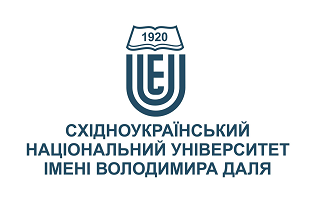 ОПОДАТКУВАННЯ ТА МИТНЕ РЕГУЛЮВАННЯ ЗЕД 2ОПОДАТКУВАННЯ ТА МИТНЕ РЕГУЛЮВАННЯ ЗЕД 2Ступінь вищої освіти:магістрмагістрСпеціальність: 071 «Облік і оподаткування»071 «Облік і оподаткування»Рік підготовки:22Семестр викладання:осіннійосіннійКількість кредитів ЄКТС:55Мова(-и) викладання:українськаукраїнськаВид семестрового контролюіспитіспитАвтор курсу та лектор:Автор курсу та лектор:Автор курсу та лектор:Автор курсу та лектор:Автор курсу та лектор:к.е.н., доц., Манухіна Марта Юріївнак.е.н., доц., Манухіна Марта Юріївнак.е.н., доц., Манухіна Марта Юріївнак.е.н., доц., Манухіна Марта Юріївнак.е.н., доц., Манухіна Марта Юріївнак.е.н., доц., Манухіна Марта Юріївнак.е.н., доц., Манухіна Марта Юріївнак.е.н., доц., Манухіна Марта Юріївнавчений ступінь, вчене звання, прізвище, ім’я та по-батьковівчений ступінь, вчене звання, прізвище, ім’я та по-батьковівчений ступінь, вчене звання, прізвище, ім’я та по-батьковівчений ступінь, вчене звання, прізвище, ім’я та по-батьковівчений ступінь, вчене звання, прізвище, ім’я та по-батьковівчений ступінь, вчене звання, прізвище, ім’я та по-батьковівчений ступінь, вчене звання, прізвище, ім’я та по-батьковівчений ступінь, вчене звання, прізвище, ім’я та по-батьковідоцент кафедри обліку і оподаткуваннядоцент кафедри обліку і оподаткуваннядоцент кафедри обліку і оподаткуваннядоцент кафедри обліку і оподаткуваннядоцент кафедри обліку і оподаткуваннядоцент кафедри обліку і оподаткуваннядоцент кафедри обліку і оподаткуваннядоцент кафедри обліку і оподаткуванняпосадапосадапосадапосадапосадапосадапосадапосадаmarta.manukhina@gmail.com+38-050-575-81-71513 ГК, за розкладомелектронна адресателефонмесенджермесенджерконсультаціїВикладач лабораторних занять:*Викладач лабораторних занять:*Викладач лабораторних занять:*Викладач лабораторних занять:*Викладач лабораторних занять:*вчений ступінь, вчене звання, прізвище, ім’я та по-батьковівчений ступінь, вчене звання, прізвище, ім’я та по-батьковівчений ступінь, вчене звання, прізвище, ім’я та по-батьковівчений ступінь, вчене звання, прізвище, ім’я та по-батьковівчений ступінь, вчене звання, прізвище, ім’я та по-батьковівчений ступінь, вчене звання, прізвище, ім’я та по-батьковівчений ступінь, вчене звання, прізвище, ім’я та по-батьковівчений ступінь, вчене звання, прізвище, ім’я та по-батьковіпосадапосадапосадапосадапосадапосадапосадапосадаелектронна адресателефонмесенджермесенджерконсультаціїВикладач практичних занять:*Викладач практичних занять:*Викладач практичних занять:*Викладач практичних занять:*Викладач практичних занять:*вчений ступінь, вчене звання, прізвище, ім’я та по-батьковівчений ступінь, вчене звання, прізвище, ім’я та по-батьковівчений ступінь, вчене звання, прізвище, ім’я та по-батьковівчений ступінь, вчене звання, прізвище, ім’я та по-батьковівчений ступінь, вчене звання, прізвище, ім’я та по-батьковівчений ступінь, вчене звання, прізвище, ім’я та по-батьковівчений ступінь, вчене звання, прізвище, ім’я та по-батьковівчений ступінь, вчене звання, прізвище, ім’я та по-батьковіпосадапосадапосадапосадапосадапосадапосадапосадаелектронна адресателефонмесенджермесенджерконсультаціїЦілі вивчення курсу:Метою викладання навчальної дисципліни «Оподаткування та митне регулювання ЗЕД 2» є : дослідження системи функціонування суб‘єктів господарської діяльності у сфері зовнішньоекономічних відносин, вивчення основних законів і закономірностей функціонування митно-тарифних відносин, аналіз функціонування тарифної системи регулювання експортно-імпортних операцій.Наведені в курсі матеріали спрямовані надати студенту спеціальні знання та надати вміння самостійно орієнтуватися у митній та податковій системах України з метою їх практичного застосування при організації та здійсненні взаємовідносин митних органів з підприємствами, що проводять експортно-імпортні операції.Результати навчання:Знання. Результатами навчання є опанування та отримання теоретичних і практичних навичок які дозволять інтегрувати в собі попередньо здобуті знання з різних галузей економіки та управління, на основі чого здобувачі вищої освіти зможуть оволодіти теоретичними знаннями та одержати практичні навички щодо ключових понять функціонування митно-тарифних відносин; механізму функціонування тарифної системи; механізму оцінювання наслідків застосування мита, як інструменту регулювання зовнішньоекономічних відносин; структури та ефективності системи митного оподаткування.Вміння. Визначати митну вартість як об‘єкт нарахування митних платежів; опановувати специфіку функціонування системи митного контролю та митного оформлення; досліджувати систему митних режимів; застосовувати стратегії виходу вітчизняних підприємств на зовнішній ринок. Передумови до початку вивчення:Передумовою вивчення дисциплін «Оподаткування та митне регулювання ЗЕД 2» є знання з дисциплін:  «Оподаткування та митне регулювання ЗЕД 1», «Податкова система», «Митна справа», «Податковий облік та звітність».№ТемаГодини (Л//ПЗ) за формами навчанняСтислий змістІнструменти і завданняМитно-тарифна політика як складова зовнішньоекономічної політики державиденна 2/2заочна 0,25/0,25Сутність, сучасний стан та перспективи розвитку митно-тарифних відносин. Митно-тарифна політика як складова зовнішньоекономічної політики держави. Характеристика методів митного регулювання зовнішньоекономічної діяльності. Організаційна структура митної системи України.Участь в обговоренніАналіз ситуаційТестиОбговорення рефератівМеханізм функціонування тарифної системи країниденна 2/2заочна 0,25/0,25Економічна природа митного тарифу, його класифікація та функціональні завдання. Ввізне мито — податок на зовнішню торгівлю. Специфіка використання експортного мита при регулюванні національного  ринку. Особливості нарахування митного тарифу залежно від виду мита. Застосування особливих видів мита як обмежувальних заходів. Диференціація митних ставок залежно від країни походження товару.Участь в обговоренніПрактичні вправиАналіз ситуаційТестиІндивідуальні завданняСтруктура та ефективність системи митного оподаткуванняденна 2/2заочна 0,25/0,25Митні платежі як основні інструменти системи митного оподаткування. Митні збори як різновид митних платежів. Характеристика механізму нарахування непрямих податків при здійсненні імпортних операцій. Участь в обговоренніПрактичні вправиАналіз ситуаційТестиІндивідуальні завданняМитна вартість як основа митногооподаткуванняденна 4/4заочна 0,5/0,5Сутність та місце митної вартості в системі митного оподаткування. Нарахування митної вартості на основі методу оцінки товарів, які ввозяться згідно з зовнішньоекономічною угодою. Використання методів непрямої оцінки товарів при визначенні митної вартості. Методи визначення митної вартості на підставі додавання та віднімання вартості. Особливості застосування адміністративних важелів коригування митної вартості.Участь в обговоренніПрактичні вправиАналіз ситуаційТестиІндивідуальні завданняМитний контроль як складова митної політикиденна 2/2заочна 0,25/0,25Сутність та особливості проведення митного контролю. Поняття контрабанди та порушення митних правил. Спеціальні види контролю на митному кордоні України. Особливості здійснення митного контролю та митного оформлення при переміщенні фізичних осіб через кордон.Участь в обговоренніПрактичні вправиАналіз ситуаційТестиІндивідуальні завданняХарактеристика системи митного оформленняденна 4/4заочна 0,25/0,25Особливості митного оформлення при переміщенні вантажів через митний кордон. Декларування вантажів як структурний елемент системи митного оформлення. Митні документи та специфіка їх оформлення. Вантажна митна декларація як основний документ при здійсненні митного оформлення вантажів.Участь в обговоренніПрактичні вправиАналіз ситуаційТестиІндивідуальні завданняХарактеристика системи митних режимівденна 4/4заочна 0,25/0,25Сутність та систематизація митних режимів при здійсненні зовнішньоекономічної діяльності. Особливості застосування митного режиму при переміщенні майна через кордон. Використання митних режимів при наданні митними органами послуг у сфері митно-тарифних відносин. Специфіка митного регулювання операцій з давальницькою сировиною. Характеристика спеціальних митних режимів.Участь в обговоренніПрактичні вправиАналіз ситуаційТестиІндивідуальні завданняТема 1Тема 2Тема 3Тема 4Тема 5Тема 6Тема 7ІспитСуммадо 7до 7до 7до 8 до 7до 7до 7до 50100Присутність на всіх заняттяхАктивність, виконання та захист практичних завданьВиконання і захист контрольної роботиІспит(тестування)Сумадо 10до 20до 20до 50100Сума балів за всі види навчальної діяльностіОцінка ECTSОцінка за національною шкалоюОцінка за національною шкалоюСума балів за всі види навчальної діяльностіОцінка ECTSдля екзамену, курсового проекту (роботи), практикидля заліку90 – 100Авідміннозараховано82-89Вдобрезараховано74-81Сдобрезараховано64-73Dзадовільнозараховано60-63Езадовільнозараховано35-59FXнезадовільно з можливістю повторного складанняне зараховано з можливістю повторного складання0-34Fнезадовільно з обов’язковим повторним вивченням дисциплінине зараховано з обов’язковим повторним вивченням дисципліниПлагіат та академічна доброчесність:Студент може пройти певні онлайн-курси, які пов'язані з темами дисципліни, на онлайн-платформах. При поданні документу про проходження курсу студенту можуть бути перезараховані певні теми курсу та нараховані бали за завдання.Під час виконання завдань студент має дотримуватись політики академічної доброчесності. Запозичення мають бути оформлені відповідними посиланнями. Списування є забороненим.Завдання і заняття:Всі завдання, передбачені програмою курсу мають бути виконані своєчасно і оцінені в спосіб, зазначений вище. Аудиторні заняття мають відвідуватись регулярно. Пропущені заняття (з будь-яких причин) мають бути відпрацьовані з отриманням відповідної оцінки не пізніше останнього тижня поточного семестру. В разі поважної причини (хвороба, академічна мобільність тощо) терміни можуть бути збільшені за письмовим дозволом директора інституту.Самостійна робота включає в себе теоретичне вивчення питань, що стосуються тем лекційних занять, які не ввійшли в теоретичний курс, або ж були розглянуті коротко, їх поглиблена проробка за рекомендованою літературою, а також виконання завдань з метою закріплення теоретичного матеріалу.Поведінка в аудиторії:На заняття студенти вчасно приходять до аудиторії відповідно до діючого розкладу та обов’язково мають дотримуватися вимог техніки безпеки.Під час занять студенти:не залишають аудиторію без дозволу викладача;не заважають викладачу проводити заняття.Під час контролю знань студенти:є підготовленими відповідно до вимог даного курсу;розраховують тільки на власні знання (не шукають інші джерела інформації або «допомоги» інших осіб);не заважають іншим;виконують усі вимоги викладачів щодо контролю знань.